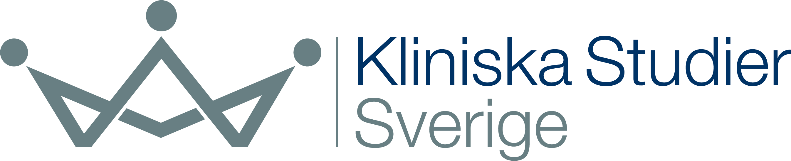 Klinisk läkemedelsprövning CTRDetta dokument är framtaget och kvalitetssäkrat av Kliniska Studier Sverige.Vi utvecklar och erbjuder stöd för kliniska studier i hälso- och sjukvården. Stödet vi erbjuder ger goda förutsättningar för kliniska studier av hög kvalitet.Om dokumentet CTR publicerades första gången den 2022-01-26. Detta är version 1.Denna mall är anpassad för att möta kraven enligt den nya EU-förordningen om kliniska prövningar av humanläkemedel 536/2014 då ansökan görs via den EU-gemensamma portalen CTIS (Clinical Trial Information System) Observera att mallen kan komma att uppdateras inom en snar framtid om tolkningen av det nya regelverket blir tydligare.Prövarpärmen är klinikens pärm och innehåller alla väsentliga dokument för den aktuella prövningen. Innehållet i en prövarpärm finns beskrivet i kapitel 8 i ICH-GCP E6 guidelines med reservation att index måste anpassas efter prövningen (fler eller färre väsentliga dokument kan behövas för att rekonstruera en prövning) då alla avsnitt inte är tillämpliga för alla typer av studier. I kapitel 8 finns beskrivet vilka dokument som skall finnas innan, under och efter en avslutad prövning. Kliniken kan välja att anpassa ordningsföljden efter behov. På sista sidan finns en tom registersida.Många dokument ska finnas både i prövarpärmen och hos sponsor i TMF. Enligt ICH-GCP ska CRF (case report form) finnas hos sponsor i original och som kopia hos prövaren efter att prövningen är avslutad. För övriga dokument anger inte ICH-GCP var original respektive kopia ska förvaras. En vanlig rekommendation är att dokumentet sparas i original där det har upprättats.Det är klinikens ansvar att;hålla prövarpärmen komplett och uppdaterad under pågående prövningförvara prövarpärmen på ett säkert sätt under tiden prövningen pågår och under arkiveringstiden arkivering sker enligt gällande lagstiftning ge en hänvisning om något dokument förvaras på annan plats än i prövarpärmenVersion 26 jan 2022 uppdaterad enligt EU CTR angående ändrade definitioner, flik 5 och 6 Läkemedelsverket och Etikprövningsmyndighet ändrat till flik 5 Regulatorisk information.Index till prövarpärm / ISFIndex till prövarpärm / ISFIndex till prövarpärm / ISFInnehåll:Kommentar:Hjälptexten (kursiv stil) kolumn kan tas bort vid användning av indexPrövningsteametAdress- och telefonlistaHär finns kontaktuppgifter till viktiga parter såsom sponsor, studieledning, personal på alla prövningställe, monitor, externa parter t.ex. lab.Signerat prövningsprotokoll och amendmentGodkänt, signerat protokoll inkl. bilagor Godkänt, signerat amendment Tidigare versionerSignatur från sponsor och koordinerande prövare (vid multicenterstudie) och/eller ansvarig prövare ska finnas på signatursidan.Case Report Form (CRF/eCRF) Formulär/skalorDagbokCRF/utskrift av eCRF (icke ifylld)Formulär/skalor (icke ifylld)Dagbok (icke ifylld)Inmatnings- eller ifyllnadsinstruktionArbetsblad/mall (om aktuellt)Tidigare versioner av CRF och arbetsblad1Vid prövningens slutKopia av CRFdata (papper eller elektronisk kopia) Kopia av Data Clarification Form (DCF) (papper eller elektronisk kopia)Försökspersons-information och samtyckesformulär Gällande försökspersonsinformation och samtycke (icke ifylld)Annan skriftlig information till deltagare (t.ex. patientkort eller instruktion)Tidigare godkända versioner av försökpersonsinformation, samtycke och annan skriftlig information1Signerade försökspersonsinformationer och samtyckesformulär (original)Regulatorisk information till läkemedelsmyndighet i EU: ansökan och godkännandeTillstånd (kopia) inkl. följebrev till ansökan/förteckning över registrerade handlingar i CTIS del I & II. Svar från sponsor gällande kompletteringar i de fall det berör prövningens utförande på prövningstället. Gäller initial ansökan och ansökan om amendments.*Korrespondens *Dokumentation som 
gör det möjligt att härleda vilka dokument som godkänts av myndigheter. (CTIS=EMA Clinical trials information system)Övriga anmälningar och registreringarBiobanksavtal inklusive ansökan, ändringsansökan, godkännande, MTAs och korrespondens Anmälan om behandling av personuppgifter till Dataskyddsombud (om tillämpligt)ÖvrigtOm ”Anmälan gällande behandling av personuppgifter” ska göras vid varje prövningställe eller inte kan variera då varje region har interna rutiner för detta.Avtal/överenskommelse och ekonomiEkonomiska avtal/överenskommelseHuvudmannaavtal2Avtal/överenskommelse för genomförande2 Personuppgiftsbiträdesavtal (om tillämpligt)Apoteksavtal (om tillämpligt)Budgetberäkning, om centret gjort en egenPrövningställets personal; delegering och CVSignatur- och delegeringslistaCV för ansvarig prövare, medprövare samt övrig personal delegerade uppgifter i prövningen med dokumentation gällande GCP utbildning Träningslogg CV ska vara signerade och daterade av personalen på prövningsstället. GCP-intyg kan med fördel bifogas CV eller finnas i annan pärm på kliniken att uppvisa vid förfrågan. Signatur- och delegeringslistan uppdateras vid behov fortlöpande under prövningen och signeras av ansvarig prövare vid prövningens slut.Prövningsläkemedel, produktbeskrivning Investigators Brochure (IB) eller SPCMottagningskvitto för IB Prövningsläkemedel, och tilläggsläkemedel*, hanteringInstruktioner för prövningsläkemedelshanteringRekvisitionsrättRekvisitioner av beställt prövningsläkemedel Prövningsläkemedelslogg (lagerjournal och/eller drug accountability log per site eller per forskningsperson) Destruktionsformulär/destruktionsintyg/kvittensTemperaturloggar (rum, kyl/frys om tillämpligt)Dokumentation över prövningsläkemedel skall finnas. Beroende på studie kan det vara en samlad log eller fler olika.*Dokumentation för tilläggsläkemedel ska finnas om dessa inte har försäljningsgodkännandeRandomisering och kodbrytningRandomiseringsrutinRutin för akut kodbrytningResultat av kodbrytning (efter avslutad studie)Laboratorie-informationReferensvärdeslista inklusive uppdatering vid förändring (om tillämpligt)Ackreditering inkl. bilagor eller CV för relevant personal Laboratoriemanual och remisserDokumentation av skickning av proverTemperaturlogg för förvaring (kyl/frys om tillämpligt) CV behöver enbart finnas vid icke ackrediterade analyser utförda på specialist/Forskningslaboratorier.Undersökningar/
mätningarInstruktionerRemisser/formulärValidering av utrustningCertifikatKälldataKälldatahänvisningsdokument Signeras av ansvarig prövare och monitor vid initiering. Uppdateras vid behov under prövningen.ScreeningloggScreeninglogg Försökspersons-identifikationslistaFörsökspersonsidentifikationslista (Subject Enrolment and Identification log)MonitoreringRapporter från prövarmöten Initieringsrapport Uppföljningsbrev/monitoreringsrapport Besökslogg för monitor Sekretessförbindelse Om prövare och sponsor är samma person ersätts uppföljningsbrevet av en monitorerings-rapport.Rapportering av incidenter/oönskade medicinska händelser (AE, SAE och SUSAR) samt andra säkerhetsrapporterInstruktion för rapporteringAE-, SAE och graviditetsformulärRapporterade SAE/graviditeterRapporterade allvarliga avvikelserRapporterade andra händelser av vikt för försökspersonerCIOMS/SUSAR rapport (periodiska eller enskilda)Utlåtande från DSMB eller liknande (om tillämpligt)Om rapporterade SAE/ graviditeter finns i t.ex. CRF ska detta framgå med en hänvisning till CRF under denna flik.Note to File Note to file och förtydligandenLista över händelser/ protokollavvikelselogg Här ska personalen på prövningsstället dokumentera avvikelser mot protokollet, GCP eller annat som inträffat i prövningen. De uppmanas skriva vad som inträffat samt redogöra för orsak och åtgärd.Val av metod för dokumentation beror på prövningen.KorrespondensRelevant kommunikation (e-post, brev, telefonkontaktrapporter etc.)NyhetsbrevAll väsentlig korrespondens ska fortlöpande skrivas ut från e-postlådan och sättas in här.Korrespondens med t.ex. Etikprövnings-myndighet eller Läkemedelsverket förvaras lämpligen under dessa flikar.RapporterKlinisk studierapport (om tillämpligt, alternativt hänvisning var rapport finns)Det är inte ett absolut krav att studierapport finns i prövarpärmen, om man väljer att inte arkivera slutrapporten i prövarpärmen ska beslutet dokumenteras.ArkiveringArkivförteckning inklusive lokalisationEn kopia av arkiv-förteckningen kan med fördel finnas kvar på kliniken vid arkivering så att man kan hämta arkiverade studiedokument om behov finns t.ex. vid en inspektion.Övrigt Mall för journaldokumentationBlankett för ersättning till forskningspersonFörsäkringsintygPublikationerAudit/InspektionDessa dokument är exempel på övriga dokument som kan förekomma i en prövarpärm (inte krav).Prövningsteamet Signerat prövningsprotokoll och amendmentCase Report Form (CRF/eCRF)Formulär/skalor, DagbokFörsökspersonsinformation och samtyckesformulär Regulatorisk information: CTIS ansökan och godkännande Övriga anmälningar och registreringarAvtal/överenskommelse och ekonomiPrövningspersonal; delegering, CV.Prövningsläkemedel, produktbeskrivning Prövningsläkemedel och Tilläggsläkemedel, hanteringRandomisering och kodbrytningLaboratorieinformationUndersökningar/mätningarKälldataScreeningloggFörsökspersonidentifikationslistaMonitoreringRapportering av incidenter/oönskade medicinska händelser (AE, SAE och SUSAR) samt säkerhetsrapporterNote to File KorrespondensRapporterArkiveringÖvrigt 